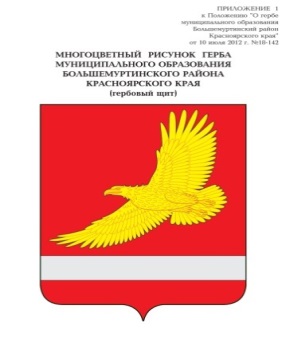 АДМИНИСТРАЦИЯ БОЛЬШЕМУРТИНСКОГО РАЙОНАКРАСНОЯРСКОГО КРАЯПОСТАНОВЛЕНИЕ__20__ декабря 2016             пгт. Б-Мурта                            №__486____Об утверждении порядка расходования субвенций на реализацию государственных полномочий по обеспечению питанием детей, обучающихся в муниципальных общеобразовательных учреждениях, без взимания родительской платыВ соответствии с Законом Красноярского края от 02.11.2000 N 12-961 "О защите прав ребенка", Законом Красноярского края от 27.12.2005 N 17-4377 "О наделении органов местного самоуправления муниципальных районов и городских округов края государственными полномочиями по обеспечению питанием детей, обучающихся в муниципальных и негосударственных образовательных учреждениях, реализующих основные общеобразовательные программы, без взимания платы", руководствуясь статьей 19 Устава Большемуртинского района  Красноярского края, ПОСТАНОВЛЯЮ:1. Утвердить Порядок расходования субвенции на реализацию государственных полномочий по обеспечению питанием детей, обучающихся в муниципальных общеобразовательных учреждениях, без взимания родительской платы согласно приложению.2. Контроль за исполнением настоящего постановления возложить на заместителя главы администрации района С.В. Гриц.3. Настоящее постановление вступает в силу после его официального опубликования (обнародования) в установленном порядке.Глава района                                                                                     В.В. ВернерПриложениек постановлениюадминистрации районаот _20__.12.2016 г. №_486_ПОРЯДОКрасходования субвенции на реализацию государственных полномочий по обеспечению питанием детей, обучающихся в муниципальных общеобразовательных учреждениях, без взимания родительской платы1. Настоящий Порядок устанавливает порядок расходования субвенции на реализацию государственных полномочий по обеспечению питанием детей, обучающихся в муниципальных образовательных организациях (далее – МОО), без взимания платы в соответствии с Законом Красноярского края от 02.11.2000 N 12-961 "О защите прав ребенка" и изменениями к нему.2. Горячим завтраком обеспечиваются следующие категории обучающихся в МОО:- обучающиеся из семей со среднедушевым доходом ниже величины прожиточного минимума, установленной в районах Красноярского края на душу населения.- обучающиеся из многодетных семей со среднедушевым доходом семьи, не превышающим 1,25 величины прожиточного минимума, установленной в районах Красноярского края на душу населения;- обучающиеся, воспитывающиеся одинокими родителями со среднедушевым доходом семьи, не превышающим 1,25 величины прожиточного минимума, установленной в районах Красноярского края на душу населения;- обучающиеся из семей, находящихся в социально опасном положении, в которых родители или законные представители несовершеннолетних не исполняют своих обязанностей по их воспитанию, обучению и (или) содержанию и (или) отрицательно влияют на их поведение, либо жестоко обращаются с ними;Горячим обедом обеспечиваются следующие категории обучающихся в МОО и подвозимых к данным организациям школьными автобусами:- обучающиеся из семей со среднедушевым доходом ниже величины прожиточного минимума, установленной в районах Красноярского края на душу населения;- обучающиеся из многодетных семей со среднедушевым доходом семьи, не превышающим 1,25 величины прожиточного минимума, установленной в районах Красноярского края на душу населения;- обучающиеся, воспитывающиеся одинокими родителями со среднедушевым доходом семьи, не превышающим 1,25 величины прожиточного минимума, установленной в районах Красноярского края на душу населения;- обучающиеся из семей, находящихся в социально опасном положении, в которых родители или законные представители несовершеннолетних не исполняют своих обязанностей по их воспитанию, обучению и (или) содержанию, и (или) отрицательно влияют на их поведение, либо жестоко обращаются с ними.Горячим завтраком и горячим обедом обеспечиваются обучающихсяМООс ограниченными возможностями здоровья.Обучающимся с ограниченными возможностями здоровья в МОО, осваивающим основные общеобразовательные программы на дому, ежемесячно в течение учебного года выплачивается денежная компенсация взамен бесплатного горячего завтрака и горячего обеда.3. Порядок определения стоимости продуктов питания для приготовления горячего завтрака, горячего обеда осуществляется в соответствии с пунктом 3 статьи 11 Закона Красноярского края от 02.11.2000 N 12-961 "О защите прав ребенка".Полученные средства направляются на осуществление расходов:по приобретению продуктов питания;по оплате контрактов с организациями, оказывающими услуги по предоставлению питанияобучающимсяМОО;на частичную оплату расходов по заработной плате работников по функции "приготовление питания" (повар);на денежную компенсациюобучающимся с ограниченными возможностями здоровья.Денежная компенсация рассчитывается исходя из количества дней обучения в течение учебного года, за исключением каникулярного времени, и стоимости продуктов питания для приготовления горячего завтрака, горячего обеда.4. Стоимость продуктов питания для приготовления горячего завтрака подлежит ежегодной индексации в целях компенсации роста потребительских цен на товары и услуги. Размер индексации устанавливается законом Красноярского края о краевом бюджете.5. Главным распорядителем средств на обеспечение питанием обучающихся является Управление образования администрации Большемуртинского района.6. Получателями средств на обеспечение питаниемобучающихсяявляютсяМОО Большемуртинского района, в которые эти обучающиеся зачислены.7. Бесплатное питание обучающихся организуется по месту учебы на базе пищеблоков МОО  на основании заключенных муниципальных контрактов.9. Бесплатное питание обучающихся организуется МОО в соответствии с установленным графиком учебного процесса в течение учебного года, и должно предусматривать поступление пищевых веществ и энергии в количествах, соответствующих возрастным и физиологическим потребностям детей в соответствии с цикличным меню, утвержденным на текущий учебный год.МОО устанавливают режим учебных занятий и длительность перемен таким образом, чтобы обеспечить достаточное время для приема пищи обучающимися.10. Бесплатное питание предоставляется обучающимся только в дни посещения ими МОО.11. Для получения бесплатного питания в МООпредоставляются следующие документы:- заявление от родителей или иных законных представителей обучающегося по форме согласно приложению 1 к настоящему Порядку, зачисленных в данное МОО;- справку о составе семьи;- документы, подтверждающие доход семьи получателя, в соответствии с постановлением Правительства Красноярского края от 24.02.2015 N 65-п "Об утверждении порядка учета и исчисления величины среднедушевого дохода семьи для определения права на получение мер социальной поддержки, предусмотренных пунктами 3, 4 статьи 11 Закона Красноярского края от 02.11.2000 N 12-961 "О защите прав ребёнка". Исчисление величины среднедушевого дохода семьи для определения права на получение меры социальной поддержки в виде горячего питания производится МОО в соответствии с постановлением Правительства Красноярского края от 24.02.2015 N 65-п. МОО вправе получать информацию о начисленных гражданам мерах социальной поддержки, других выплат в порядке межведомственного информационного взаимодействия в соответствии с Федеральным законом от 27.07.2010 N 210-ФЗ "Об организации предоставления государственных и муниципальныхуслуг".В исключительных случаях получениепитаниябезвзиманияплатыобучающихсявозможно по письменному заявлению классного руководителя обучающегося на имя руководителя МОО с указанием причины невозможности предоставления документов, указанных в пункте 7 настоящего Порядка, и акта обследования социально-бытовых условий проживания обучающегося членами родительского комитета и социального педагога МОО.Заявления регистрируются МОО и рассматриваются в течение 10 дней на заседании органа самоуправления МОО (совет МОО, попечительский совет, управляющий совет, родительский комитет), в компетенцию которого входит рассмотрение данного вопроса.Решение по принятым заявлениям оформляется протоколом заседания органа самоуправления МОО.По результатам рассмотрения заявлений формируются списки обучающихся на предоставление питания без взимания платы по форме согласно приложению 2 по состоянию на 1 сентября текущего года.На основании списков обучающихся на предоставление питания без взимания платы руководительМОО издает приказ на утверждение списка обучающихся на получение питания без взимания платы.Приказ предоставляется в Управление образования администрации Большемуртинского района, на основании которого рассчитывается объем средств, необходимый для обеспечения питанием указанных категорий обучающихся.12. Для получения компенсации один из родителей (законных представителей) обучающегося, проживающий совместно с обучающимся, представляет по месту обучения в МОО ежегодно до окончания текущего учебного года заявление по форме согласно приложению 3 к Порядку и следующие документы: копию документа, удостоверяющего личность родителя (законного представителя) обучающегося; копию документа, подтверждающего право представлять интересы обучающегося (если документы представляются законным представителем обучающегося, за исключением родителя); копию свидетельства о регистрации обучающегося по месту жительства или решение суда об установлении факта проживания обучающегося на территории Красноярского края; копию решения суда об установлении факта проживания родителя (законного представителя) обучающегося на территории Красноярского края (если родитель (законный представитель) обучающегося не зарегистрирован по месту жительства на территории Красноярского края). Родитель (законный представитель) обучающегося несет ответственность за достоверность сведений, содержащихся в представленных документах.  Копии документов, представляются одновременно с подлинниками указанных документов.  При приеме документов МОО в тот же день регистрирует поступившее заявление в журнале регистрации заявлений, сверяет копии документов с их подлинниками и возвращает родителю (законному представителю) обучающегося подлинники документов. Днем обращения родителя (законного представителя) обучающегося за компенсацией считается дата регистрации организацией его заявления в журнале регистрации заявлений.  13. Управление образования администрации Большемуртинского района до 20 числа каждого месяца направляет в финансовое управление администрации Большемуртинского района информацию о потребности в средствах, необходимых для организации бесплатного питания.14. Контроль за организацией бесплатного питания обучающихся в МОО возлагается на руководителя МОО.15. Ответственность за своевременное и целевое использование средств субвенции возлагаетсяна руководителяМООБольшемуртинского района. 16. Неиспользованные средства субвенции подлежат возврату в краевой бюджет.Приложение 1к Порядку расходования субвенциина реализацию государственныхполномочий по обеспечению питаниемдетей, обучающихся в муниципальныхобщеобразовательных учрежденияхбез взимания родительской платы                               Директору ______________________________(наименование МОО)от _____________________________________,(ФИО родителя (законного представителя)состоящего на регистрационном учете)  по адресу: ___________________________________,(прописка по паспорту)проживающего по адресу: _____________________________________ _____________________________________ЗАЯВЛЕНИЕо предоставлении бесплатного питанияПрошу предоставить моему сыну (дочери) _________________________________________________________________________________,(ФИО обучающегося)обучающегося   _____  класса,  бесплатное  питание   в   связи  с  тем,  чтообучающийся проживает в семье (нужное подчеркнуть):    - со  среднедушевым   доходом  ниже  величины  прожиточного   минимума,установленного в районах Красноярского края на душу населения;    - из многодетной семьи, одинокой матери (отца) со среднедушевым доходомсемьи, не превышающим 1,25 величины прожиточного минимума, установленного врайонах Красноярского края на душу населения;    - льготной   категории   из  подвозимых   к     образовательнымучреждениям.С  Порядком обеспечения  питанием без  взимания платы  отдельных  категорийобучающихся  муниципальных  общеобразовательных  учреждений, находящихся натерритории  Большемуртинского  района,  утвержденным  постановлением администрациирайона, ознакомлен.В  случае  изменения оснований для получения питания  на бесплатной  основеобязуюсь   незамедлительно  письменно  информировать  директора  школы  иликлассного руководителя.Несу  полную  ответственность  за  подлинность  и  достоверность  сведений,изложенных в настоящем заявлении._________________ _______________(дата) (подпись)Приложение 2к Порядку расходования субвенциина реализацию государственныхполномочий по обеспечению питаниемдетей, обучающихся в муниципальныхобщеобразовательных учрежденияхбез взиманияродительской платынаселенный пункт _______________СПИСОКобучающихся для обеспечения бесплатным питанием_____________________________________________________(полное наименование общеобразовательного учреждения)Директор ОУ              ___________                 ___________________  подпись             расшифровка подписиОрганизатор питания    _________                 ___________________подпись            расшифровка подписиПриложение 3к Порядку расходования субвенциина реализацию государственныхполномочий по обеспечению питаниемдетей, обучающихся в муниципальныхобщеобразовательных учрежденияхбез взиманияродительской платыРуководителю _____________________________ (наименование организации, ____________________________________________ ФИО руководителя) ____________________________________________ (ФИО родителя (законного представителя) обучающегося) Заявление о предоставлении ежемесячной денежной компенсации взамен горячего завтрака и горячего обеда 1. Сведения об обучающемся: ________________________________________ (фамилия, имя, отчество)_________________________________________________________________________ (почтовый адрес места жительства, телефон)_________________________________________________________________________ (наименование документа, удостоверяющего личность, серия и номер документа,_________________________________________________________________________ дата выдачи, кем выдан)_________________________________________________________________________ (дата рождения)2. Сведения о родителе (законном представителе) обучающегося: _________________________________________________________________________ (фамилия, имя, отчество)_________________________________________________________________________ (почтовый адрес места жительства, телефон)_________________________________________________________________________ (наименование документа, удостоверяющего личность, серия и номердокумента,_________________________________________________________________________ дата выдачи, кем выдан)_________________________________________________________________________ (дата рождения)_________________________________________________________________________ (наименование документа, подтверждающего полномочия законногопредставителя, номер документа,_________________________________________________________________________дата выдачи, кем выдан)3. Прошу назначить ежемесячную денежную компенсацию взамен горячего завтрака и горячего обеда _______________________________________________ (с какого периода) 4. Денежную компенсацию взамен горячего завтрака и горячего обеда прошу выплачивать через: _________________________________________________________________________ (наименование организации, осуществляющей выплату денежной _________________________________________________________________________ компенсации: отделения почтовой связи или кредитной организации _________________________________________________________________________ (реквизиты счета) 5. К заявлению прилагаю следующие документы: 1) _________________________________________________________________ 2) _________________________________________________________________ ________________ _______________________________________________ (дата) (подпись родителя (законного представителя) обучающегося) Я, _________________________________________________________________ (фамилия, имя, отчество) руководствуясь статьей 9 Федерального закона от 27.07.2006 N 152-ФЗ "О персональных данных", выражаю свое согласие на обработку _________________________________________________________________________ (наименование и адрес организации) следующих персональных данных: фамилия, имя, отчество (при наличии), дата и место рождения, гражданство, адрес места жительства, данные паспорта или иного документа, удостоверяющем личность (серия, номер, кем и когда выдан), адрес электронной почты, номер телефона, то есть на совершение любых действий (операций) или совокупности действий (операций), совершаемых с использованием средств автоматизации или без использования таких средств с персональными данными, включая сбор, запись, систематизацию, накопление, хранение, уточнение (обновление, изменение), извлечение, использование, передачу (распространение, предоставление, доступ), обезличивание, блокирование, удаление, уничтожение персональных данных. Настоящее согласие на обработку персональных данных действует с даты подписания настоящего заявления до дня, следующего за днем получения оператором заявления в письменной форме об отзыве настоящего согласия. Настоящее согласие на обработку персональных данных может быть отозвано на основании личного письменного заявления в произвольной форме. ________________ __________________________________________________ (дата) (подпись родителя (законного представителя) обучающегося) №.Ф.И.О. обучающегосяКлассФорма питания (вид)Обучающиеся из малоимущих семейОбучающиеся из малоимущих семейОбучающиеся из малоимущих семейОбучающиеся из малоимущих семей1.2.Обучающиеся из многодетных семей,  одинокой  матери (отца) со среднедушевым доходом  семьи,   не  превышающим  1,25  величины   прожиточного  минимума, установленного в районах Красноярского края на душу населенияОбучающиеся из многодетных семей,  одинокой  матери (отца) со среднедушевым доходом  семьи,   не  превышающим  1,25  величины   прожиточного  минимума, установленного в районах Красноярского края на душу населенияОбучающиеся из многодетных семей,  одинокой  матери (отца) со среднедушевым доходом  семьи,   не  превышающим  1,25  величины   прожиточного  минимума, установленного в районах Красноярского края на душу населенияОбучающиеся из многодетных семей,  одинокой  матери (отца) со среднедушевым доходом  семьи,   не  превышающим  1,25  величины   прожиточного  минимума, установленного в районах Красноярского края на душу населения1.2.